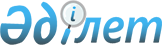 О внесении изменения в решение от 10 июля 2012 года № 4-5 "Об оказании социальной помощи отдельным категориям нуждающихся граждан"
					
			Утративший силу
			
			
		
					Решение Курчумского районного маслихата Восточно-Казахстанской области от 16 июля 2013 года № 12-6. Зарегистрировано Департаментом юстиции Восточно-Казахстанской области 09 августа 2013 года № 3029. Утратило силу решением Курчумского районного маслихата Восточно-Казахстанской области от 18 апреля 2014 года N 17-5      Сноска. Утратило силу решением Курчумского районного маслихата Восточно-Казахстанской области от 18.04.2014 N 17-5 (вводится в действие по истечении десяти календарных дней после дня его первого официального опубликования).      Примечание РЦПИ.

      В тексте документа сохранена пунктуация и орфография оригинала.      В соответствии с подпунктом 15) пункта 1 статьи 6 Закона Республики Казахстан «О местном государственном управлении и самоуправлении в Республике Казахстан» от 23 января 2001 года, с пунктом 4 статьи 3, пунктом 5 статьи 9 Закона Республики Казахстан «О национальных реестрах идентификационных номеров» от 12 января 2007 года, Курчумский районный маслихат РЕШИЛ:



      1. Внести в решение Курчумского районного маслихата от 10 июля 2012 года № 4-5 «Об оказании социальной помощи отдельным категориям нуждающихся граждан» (зарегистрировано в Реестре государственной регистрации нормативных правовых актов за № 2628 от 3 августа 2012 года, опубликовано в районной газете «Рауан-Заря» за номером № 64 от 10 августа 2012 года) следующее изменение:



      подпункт 4) пункта 2 исключить.



      2. Настоящее решение вводится в действие с 1 января 2013 года.      Председатель сессии                        Т. Тойбаев      Секретарь Курчумского

      районного маслихата                        К. Абилмажинов
					© 2012. РГП на ПХВ «Институт законодательства и правовой информации Республики Казахстан» Министерства юстиции Республики Казахстан
				